Status vindkraftanlegg ØstlandetNVE har pr. 1. juli 2014 gitt 7 konsesjoner og 2 avslag til vindkraftverk på Østlandet. 8 av de 9 er eller vil bli påklaget (klager og/eller innsigelser) til OED for endelig vedtak. 10 prosjekter er trukket. Alle foreliggende konsesjonssøknader for Østlandet er nå avgjort i NVE (klagevurdering gjenstår). Ingen nye Meldinger av anlegg foreligger.  Gitte konsesjoner:  Joarknatten (M)(1) og Høgås (L)(2) i Marker kommune i Østfold (Aktør: E.on)                                (mot kommunestyreflertallets ønske, påklaget)                               Kvitvola/Gråhøgda (S)(3) i Engerdal kommune  i Hedmark (Austri Vind DA)                                (påklaget: klager og innsigelse)                               Raskiftet (S)(4) i Åmot og Trysil kommuner i Hedmark (Austri Vind DA)                                (påklaget: klager)                               Songkjølen (S)(5) og Engerfjellet (S)(6) i N-Odal kommune i Hedmark (E.on)                                  (mot kommunestyreflertallets ønske, påklaget)                               Kjølberget (M)(7) i Våler komm)une i Hedmark (Austri Vind DA)                               (påklaget: innsigelse, klagefrist ikke utløpt)              Avslag:   Kjølen/Aremark Vindpark (S)(8) i Aremark kommune i Østfold (Havgul clean energy AS)                                (påklaget: klager og innsigelse)                                Elgås (M)(9) i Marker kommune i Østfold (E.on) (ikke påklaget)                           Trukket *):  Rokkefjella (10) og Danserfjella (11) i Østfold, Glåmberget (12) og Bjørkebråtaberget (13) i Hedmark(alle E.on)                                             Øye (14) i Oppland, Rokkefjella (16) (etter E.on's retrett) og Syverstadåsen (17) i Østfold (alle Zephyr AS)                               Sillikampen (15) i Oppland og Storfjellet (18) i Hedmark (begge Austri Vind DA)                               Skreifjella (19) i Oppland (Havgul clean energy AS)    *) Før eller etter Melding (før konsesjonssøknad) L= Lite anlegg (< 10 turbiner), M= Middelstort anlegg (10-20), S= Stort anlegg (>20) 1-19 = Anleggenes planlagte lokalisering vist på kartet under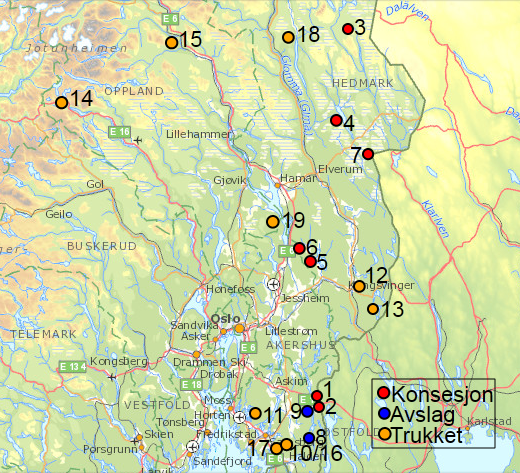 Kilder: NVE,OED mfl.                                                                                                       Sammenstilt av Interessegr. Mer Villmark Nå